Сценарий  урока информатики по теме «Программирование разветвляющихся алгоритмов»Учитель: Ивкина  Наталья ВячеславовнаУчебный предмет: информатика и ИКТКласс:  8Программа: рабочая программа курса “Информатика и ИКТ”, составленная на основе учебной программы курса информатики и ИКТ для 8 классов, автор Л.Л. БосоваТема урока: «Программирование разветвляющихся алгоритмов»Тип урока: открытие новых знанийОсновные цели (планируемые результаты обучения):Предметные – умение записывать на языке программирования алгоритмы, содержащие алгоритмическую конструкцию «ветвление»;Метапредметные коммуникативные: умение задавать вопросы с целью получения необходимой для решения проблемы информации; организовывать учебное сотрудничество и совместную деятельность с учителем и сверстниками; формулировать и аргументировать свое мнение;регулятивные: умение самостоятельно планировать пути достижения целей; умение соотносить свои действия с планируемыми результатами, осуществлять контроль своей деятельности, определять способы действий в рамках предложенных условий, корректировать свои действия в соответствии с изменяющейся ситуацией; умение оценивать правильность выполнения учебной задачи;познавательные УУД – определять понятия, устанавливать причинно-следственные связи, строить логические рассуждения; сравнивать, анализировать, делать выводы; выбирать наиболее эффективные способы решения задачи в зависимости от конкретных условий.Личностные – развитие алгоритмического мышления, необходимого для профессиональной деятельности в современном обществе; представление о программировании как сфере возможной профессиональной деятельности.Формы обучения: фронтальная, индивидуальная, работа в группах.Оборудование: компьютерный класс с рабочим местом учителя, локальной сетью и доступом к Интернету;плазменная панель;электронная презентация к уроку, рабочий лист урока (Приложение 1), дидактический материал (карточки с заданиями для выполнения индивидуальной и групповой работы) (Приложение 2), опорный конспект урока с домашним заданием 3-х уровней сложности (Приложение 3), утверждения для проведения  физминутки  (Приложение 4). Организационная структура урокаЭтап урокаДеятельность учителяДеятельность обучающихсяПланируемые результаты Планируемые результаты Планируемые результаты Планируемые результаты Этап урокаДеятельность учителяДеятельность обучающихсяПредметные     Метапредметные                                Метапредметные                                Личностные 1) Этап мотивации (самоопределения) учебной  деятельностиСоздание условий для возникновения внутренних потребностей включения в учебно-познавательную деятельность (Слайды 1-2)Размышляют о сдаче ОГЭ, о выборе профессии, обращают внимание на профессию «программист» Коммуникативные: формулировать и аргументировать свое мнение;Регулятивные: умение соотносить свои действия с планируемыми результатами;Познавательные: устанавливать причинно-следственные связи, анализировать, делать выводы.Коммуникативные: формулировать и аргументировать свое мнение;Регулятивные: умение соотносить свои действия с планируемыми результатами;Познавательные: устанавливать причинно-следственные связи, анализировать, делать выводы.Представление о программировании как сфере возможной профессиональной деятельности2)Этап актуализации знанийСоздание условий для активизации мыслительных операций, познавательных процессов (внимание, речь, память, мышление).  Организация групповой  и индивидуальной деятельности обучающихся с целью выявления и устранения возможных ошибок в ранее изученном материале «Программирование линейных алгоритмов» (Слайды 3-5)Выполняют групповую и индивидуальную работу, требующую активного применения ранее приобретенных знаний (Приложение 1,  задание№1)Знание основных видов алгоритма; структуры программы; операторов ввода, вывода, присваивания; умение программировать простые линейные алгоритмыКоммуникативные: задавать вопросы с целью получения необходимой для решения проблемы информации; организовывать учебное сотрудничество и совместную деятельность с учителем и сверстниками; формулировать и аргументировать свое мнение;Регулятивные: умение самостоятельно планировать пути достижения целей; умение соотносить свои действия с планируемыми результатами, осуществлять контроль своей деятельности, определять способы действий в рамках предложенных условий, корректировать свои действия в соответствии с изменяющейся ситуацией; умение оценивать правильность выполнения учебной задачи;Познавательные: определять понятия, устанавливать аналогии, строить логические рассуждения; сравнивать, анализировать, делать выводы.Коммуникативные: задавать вопросы с целью получения необходимой для решения проблемы информации; организовывать учебное сотрудничество и совместную деятельность с учителем и сверстниками; формулировать и аргументировать свое мнение;Регулятивные: умение самостоятельно планировать пути достижения целей; умение соотносить свои действия с планируемыми результатами, осуществлять контроль своей деятельности, определять способы действий в рамках предложенных условий, корректировать свои действия в соответствии с изменяющейся ситуацией; умение оценивать правильность выполнения учебной задачи;Познавательные: определять понятия, устанавливать аналогии, строить логические рассуждения; сравнивать, анализировать, делать выводы.Алгоритмическое мышление, необходимое для профессиональной деятельности в современном обществе; представление о программировании как сфере возможной профессиональной деятельности3)Этап изучения нового материалаСоздание условий для осознанного выбора изучения темы урока через русские пословицы и поговорки, начинающиеся со слова «Если» и картины В. Васнецова «Витязь на распутье». Создание проблемной ситуации на примере решения задачи о нахождении большего из двух чисел. Организация работы с учебным материалом.(Слайды 6-9)Формулируют тему урока, активно принимают новую информацию. Принимают активное участие в решении проблемной задачи.Работа в парах:  1) Приложение 1,  задания №№2-52)  интерактивное практическое задание по теме:https://learningapps.org/view4595513Формирование понятий: условный оператор и его формы записи, формирование умения составлять логические выражения в условном операторе; программировать короткие разветвляющиеся алгоритмыКоммуникативные: задавать вопросы с целью получения необходимой для решения проблемы информации; формулировать и аргументировать свое мнение;Регулятивные: умение самостоятельно планировать пути достижения целей; осуществлять контроль своей деятельности, определять способы действий в рамках предложенных условий, корректировать свои действия в соответствии с изменяющейся ситуацией; умение оценивать правильность выполнения учебной задачи;Познавательные: определять понятия, устанавливать аналогии, строить логические рассуждения; сравнивать, анализировать, делать выводы.Коммуникативные: задавать вопросы с целью получения необходимой для решения проблемы информации; формулировать и аргументировать свое мнение;Регулятивные: умение самостоятельно планировать пути достижения целей; осуществлять контроль своей деятельности, определять способы действий в рамках предложенных условий, корректировать свои действия в соответствии с изменяющейся ситуацией; умение оценивать правильность выполнения учебной задачи;Познавательные: определять понятия, устанавливать аналогии, строить логические рассуждения; сравнивать, анализировать, делать выводы.Алгоритмическое мышление 4) Физкультурная  минуткаПрименение разветвляющего алгоритма «Если …, то …» в действии.Учитель зачитывает утверждения, а обучающиеся определяют  их истинность или ложность. (Приложение 4).Если утверждение истинно, то обучающиеся встают.  Если утверждение ложно, то обучающиеся остаются на своих местах.Создание условий для снятия зрительного утомления, эмоциональная и физическая разрядкаСоздание условий для снятия зрительного утомления, эмоциональная и физическая разрядкаСоздание условий для снятия зрительного утомления, эмоциональная и физическая разрядкаСоздание условий для снятия зрительного утомления, эмоциональная и физическая разрядка5) Этап закрепления нового материалаОрганизация практической работы обучающихся; индивидуальная консультация обучающихся; корректировка выполнения практических заданий обучающимися. Создание условий для выбора заданий разного уровня сложности(Слайды 10-18)Выбирают уровень сложности практических заданий и программируют разветвляющиеся алгоритмы на языке Паскаль(Приложение 1,  задание №6)Умение записывать на языке программирования короткие алгоритмы, содержащие алгоритмическую конструкцию «ветвление» Коммуникативные: задавать вопросы с целью получения необходимой для решения проблемы информации; Регулятивные: умение самостоятельно планировать пути достижения целей; умение соотносить свои действия с планируемыми результатами, осуществлять контроль своей деятельности, корректировать свои действия в соответствии с изменяющейся ситуацией; умение оценивать правильность выполнения учебной задачи;Познавательные: строить логические рассуждения, анализировать, делать выводы.Алгоритмическое мышление, необходимое для профессиональной деятельности в современном обществе; представление о программировании как сфере возможной профессиональной деятельностиАлгоритмическое мышление, необходимое для профессиональной деятельности в современном обществе; представление о программировании как сфере возможной профессиональной деятельности6) Этап рефлексииОрганизация рефлексии с помощью приема «Лестница успеха» деятельности на урокеОценивают собственную учебно-познавательную деятельность, осознают качество и уровень усвоения нового материала(Приложение 1,   задание №7)Регулятивные: умение осуществлять контроль своей деятельности.7) Этап подведения итоговОрганизация групповой творческой работы обучающихся. (Слайды 19-20)Комментирование и выдача опорного конспекта,   рекомендации по выполнению домашнего задания  (Приложение 3)Выполняют групповое творческое задание «Секрет успеха от С. Джобса» по QR-коду, используя смартфоны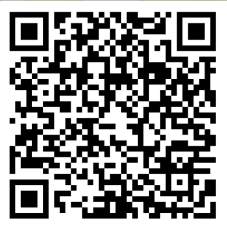 Ученики берут   домашнее задание в зависимости от уровня усвоения темы урока и собственного желания.Коммуникативные: задавать вопросы с целью получения необходимой для решения проблемы информации; организовывать совместную деятельность со сверстниками; формулировать и аргументировать свое мнение;Регулятивные: умение соотносить свои действия с планируемыми результатами, корректировать свои действия в соответствии с изменяющейся ситуацией; Познавательные: строить логические рассуждения, анализировать, делать выводы.Развитие алгоритмического мышленияРазвитие алгоритмического мышления